Letiště Praha splnilo pětiletý cíl z oblasti ochrany klimatu a vlivu na životní prostředí. V porovnání s rokem 2009 snížilo svoji uhlíkovou stopu o 9 %.Praha, 4. 12. 2017Letišti Praha se v tomto roce podařilo splnit cíl, který si stanovilo v roce 2012, a to postupně snižovat svoji uhlíkovou stopu se záměrem dosáhnout 9% pokles oproti roku 2009. Za jasně měřitelné výsledky a za snahy zapojit partnery letiště do společného úsilí omezit množství skleníkových plynu z jejich provozu, bylo Letiště Praha oceněno certifikátem 3. úrovně inciativy Airport Carbon Accreditation.Hlavním cílem programu Airport Carbon Accreditation je podpořit provozovatele letišť v jejich snahách snižovat emise skleníkových plynů vznikajících z různých letištních činností. Program nyní sdružuje 207 letišť po celém světě, která každoročně mapují svoji uhlíkovou stopu a realizují postupy k jejímu snížení. Uhlíková stopa představuje množství vypuštěných skleníkových plynů přepočtených na oxid uhličitý (CO2).Ne všechna letiště jsou ve snaze omezit emise skleníkových plynů stejně aktivní. Proto je program Airport Carbon Accreditation rozdělen na 4 úrovně od samotného mapování uhlíkové stopy, přes její snižování (redukci emisí), zapojení partnerů v rámci optimalizace až po neutrální stav - nulovou uhlíkovou stopu.„Letiště Praha je v současné době mezi 47 letišti, která se snaží v rámci 3. úrovně iniciativy dosáhnout snížení emisí skleníkových plynů rovněž z přistávání a vzletů, pozemní dopravy cestujících a zaměstnanců včetně služebních cest a dalších emisí, nad kterými nemá přímou kontrolu. Svoje praktické zkušenosti se snažíme předávat i dalším firmám v rámci zapojení do cyklu seminářů na téma úspory energie a uhlíková stopa.“ uvedla Soňa Hykyšová, manažerka ochrany životního prostředí Letiště Praha.Bližší informace o programu naleznete na www.airportcarbonaccreditation.orgKontakt pro média:
Marika Janoušková 
Manažerka externí komunikace a tisková mluvčí  
tel.:        +420 220 116 784 
mobil:    +420 724 564 471
e-mail:    marika.janouskova@prg.aero       
               www.prg.aero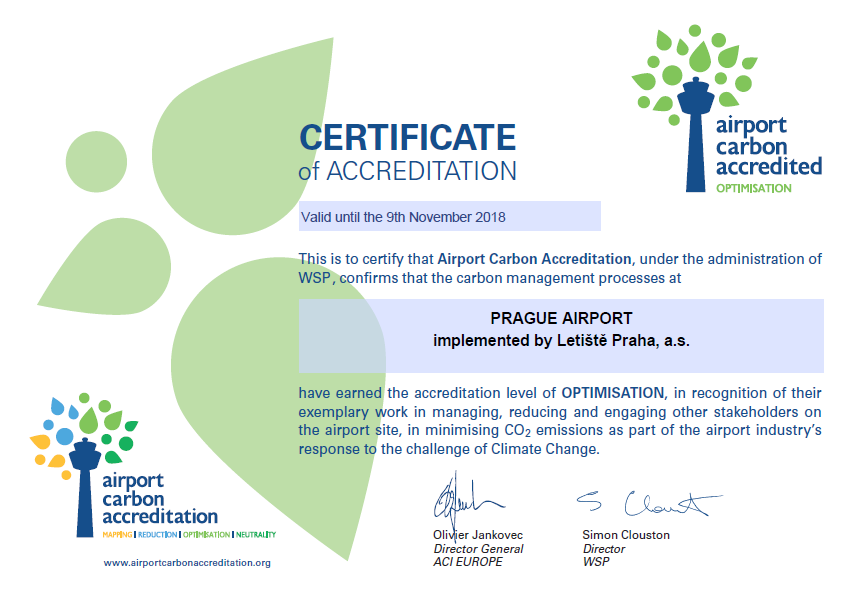 